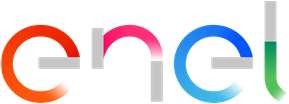                                             FACTIBILIDAD TÉCNICA DE SUMINISTRO                                                     INMOBILIARIAS / GRANDES CLIENTES Y EMPRESASSe debe llenar adicional a la factibilidad el Anexo A en lo que corresponda y si su solicitud corresponde a un Edificio debe adicionalmente completar el Anexo B.Antecedentes Generales(Tipo de conexión: Marque con una X)Datos SolicitanteTipo solicitud (Marque con una X)Empalmes nuevos: (completar información)Destino empalme: 1) Faena, 2) casas, 3) departamentos, 4) servicio común, 5) oficinas, 6) lavandería, 7) alumbrado Público, 8) alumbradoprivado, 9) portería, 10) bombas, 11) comercial, 12) empalme MT, 13) empalmes cargadores, 14) empalmes BT, 15) vías estructurantes, 16) retiro de empalmes.Croquis de ubicación del proyecto (Formato PDF)Croquis de ubicación del empalme (Formato PDF)Fechas de obra ClienteFecha estimada entrega Anexo SECFecha estimada solicitud recepción Municipal	 	Nombre y Firma solicitanteAnexo AAnexo BCliente Principal (Grupo, Holding o inversionistas)Rut (Grupo, Holding o inversionistas)Nombre Empresa MandanteRUTPersona de contactoCorreo electrónico / TeléfonoNombre del proyectoDirección del proyectoEntre CalleComunaPunto de conexión: (N° Poste, Cámara, TD)Tipo de conexión proyectoAéreo:Subterraneo:Razón socialRutNombre contactoCorreo electrónicoTeléfonoNueva conexiónRetiro de empalmeN° cliente existenteAumento capacidadN° cliente existentePotencia actual (kW)Potencia futura (kW)  Nivel Tensión Existente (V)Tipo de empalmeDestino EmpalmeCantidad de suministrosPotenciaUnitaria  (kW)PotenciaTotal (kW)TarifaNivel de Tensión(BT / MT 12kV /                     MT 23 kV)TOTALPotencia Total Efectiva (uso exclusivo Enel B2B)Avanza a etapa de proyecto (uso exclusivo Enel B2B)SINOFechaEjecutivo  A. Indique si la solicitud involucra alguna de las siguientes instalaciones: 	   Equipamientos de generación residencial (EG) 	   Pequeños medios de generación distribuida (PMGD) 	   Sistema de autogeneración con capacidad de funcionamiento en paralelo con la red          de  distribución sin inyección de energía, de acuerdo con el Pliego Técnico normativo RIC N°09. 	   Sistema de Almacenamiento de energía en sincronismo a la red distribución 	   Infraestructura de recarga para vehículos eléctrico (IRVE)A.1   En el caso de que marque con una “X" en el campo “Equipamientos de generación residencial (EG)” o “Pequeños medios de generación distribuida (PMGD)” se hace presente que las instalaciones deberán cumplir, o haber cumplido, con los procedimientos de conexión señalados en los D.S. N°57/2019 y D.S. N°88/2019, respectivamente, del Ministerio de energía, que pueden descargados desde la página web de la Superintendencia de Electricidad y Combustibles: www.sec.cl  En el caso de que marque con una “X" en el campo “Sistema de autogeneración con capacidad de funcionamiento en paralelo con la red de distribución sin inyección de energía, de acuerdo con el Pliego Técnico normativo RIC N°09" se deberá completar obligatoriamente los siguientes campos: En el caso de que marque con una “X" en el campo “Sistemas de Almacenamiento de energía en sincronismo a la red distribución” se deberá completar obligatoriamente los siguientes campos:En el caso de que marque con una “X" en el campo “Infraestructura de recarga para vehículos eléctrico IRVE" se deberá completar obligatoriamente las siguientes preguntas:¿La instalación es un terminal de buses eléctricos del transporte público?Si 		No 	Si la respuesta anterior es afirmativa ¿Desea que se evalúe su solicitud considerando limitar la potencia máxima del terminal de buses a los horarios de menor demanda?Si 		No  	Complete la Tabla de Bloques de horarios que solicitar evaluar:B.1  ¿El o los edificios, están preparados para Electromovilidad, de acuerdo con lo establecido al Pliego Técnico Normativo RIC N°15, de la Superintendencia de Electricidad y Combustibles?Si _____   No_____B.2  Cantidad de estacionamiento que cuenta el edificio:  	Aplica solo si la respuesta del B.1 es “SI"NOTA: El o los edificios preparados para Electromovilidad deberán considerar una potencia adicional mínima, la cual será, solo y exclusivamente, utilizada para el dimensionamiento de los conductores y canalizaciones que unen el edificio con la red pública eléctrica. Esta potencia adicional mínima será, al menos, igual a la potencia que se necesitaría si el 30% de los estacionamientos del edificio contaran con un SAVE de 7kW. Por otro lado, la potencia adicional mínima no deberá ser considerada en el cálculo de factibilidad técnica de suministro eléctrico, ni ser exigida en la capacidad del empalme a construir, a menos que el usuario, en forma voluntaria, lo solicite de esa forma.